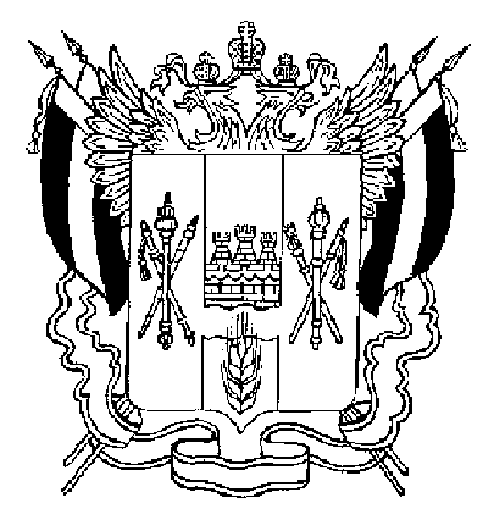 АДМИНИСТРАЦИЯВЕСЕЛОВСКОГО СЕЛЬСКОГО ПОСЕЛЕНИЯВЕСЕЛОВСКОГО РАЙОНА РОСТОВСКОЙ ОБЛАСТИРАСПОРЯЖЕНИЕ27 декабря 2021 года  		          № 66                              	 п. ВеселыйОб утверждении плана реализации муниципальной программы «Формированиесовременной городской среды на территорииВеселовского сельского поселения» на 2022 год	 В соответствии с постановлением Администрации Веселовского сельского поселения от 24.09.2018 № 152 «Об утверждении методических рекомендаций по разработке и реализации муниципальных программ Веселовского сельского поселения»:       1.Утвердить план реализации муниципальной программы «Формирование современной городской среды на территории Веселовского сельского поселения» на 2022 год, изложить в редакции согласно приложению к настоящему распоряжению.       2.Настоящее распоряжение  вступает в силу с момента его подписания.       3.Контроль   за   исполнением настоящего распоряжения  возлагаю на себя.Приложение к распоряжению Администрации Веселовского сельского поселения от 27.12.2021 г. № 66     План реализации муниципальной программы «Формирование современной городской среды на территории                                                                                       Веселовского сельского поселения» на 2022 год.Глава Администрации Веселовского сельского поселения                                  К.А.ФедорченкоНаименование подпрограммы, основного мероприятия, мероприятия ведомственной целевой программы, контрольного события программыОтветственный исполнительОжидаемый результат (краткое описание)Срок реализации (дата)Объем расходов на 2022 год (тыс.руб.)Объем расходов на 2022 год (тыс.руб.)Объем расходов на 2022 год (тыс.руб.)Объем расходов на 2022 год (тыс.руб.)Объем расходов на 2022 год (тыс.руб.)Наименование подпрограммы, основного мероприятия, мероприятия ведомственной целевой программы, контрольного события программыОтветственный исполнительОжидаемый результат (краткое описание)Срок реализации (дата)всегообластной бюджетфедеральный бюджетместный бюджетвнебюджетные источники123456789Муниципальная программа «Формирование современной городской среды на территории  Веселовского сельского поселения»Весь период20000,0399,619579,820,60,0подпрограмма № 1 «Благоустройство общественных территорий Веселовского сельского поселения»;Начальник сектора  строительства, ЖКХ, земельных и имущественных отношенийВертепа В.И.Эстетический облик населенных пунктов, весь период20000,0399,619579,820,60,0Основное мероприятие 1.1. Расходы на мероприятия по благоустройству общественных территорийНачальник сектора  строительства, ЖКХ, земельных и имущественных отношенийВертепа В.И.Создание условий для улучшения качества жизни населения весь период20000,0399,619579,820,60,0